ПОЛОЖЕНИЕо районном конкурсесоциальных проектов«Твоя инициатива – путь к успеху!»ОБЩИЕ ПОЛОЖЕНИЯ1.1.	Настоящее Положение определяет цели, задачи, критерии оценки, порядок проведения и подведения итогов районного конкурса социальных проектов «Твоя инициатива – путь к успеху » на 2018 год (далее – Конкурс).целЬ и задачи КОНКУРСА2.1 Конкурс проводится c целью развития интеллектуального, творческого и социального потенциала молодежи Уватского района.2.2.Задачами Конкурса являются:2.2. Стимулирование к участию в социально-значимой деятельности молодежи района.2.2. Выявление и продвижение социально-активной молодёжи в различных социально-значимых сферах деятельности.2.2. Поддержка инициативной, талантливой молодежи, чья деятельность направлена на развитие гражданского общества.2.2. Выявление наиболее привлекательных направлений деятельности для молодежи региона.ОРГАНИЗАТОРЫ КОНКУРСА     Организатором Конкурса является автономное учреждение дополнительного образования «Центр дополнительного образования детей и молодежи» Уватского муниципального района (далее АУ ДО  «ЦДОДиМ» УМР).4.УЧАСТНИКИ КОНКУРСА  4.1. В Конкурсе могут принимать участие жители Уватского района  в возрасте от 14 до 30 лет, в том числе:  4.1.1. Инициативные молодые люди или группы.  4.1.2. Участники детских и молодежных общественных объединений и организаций.5. УСЛОВИЯ УЧАСТИЯ В КОНКУРСЕ    Для участия в Конкурсе необходимо направить паспорт проекта на электронную почту rddt@mail.ru  до 20  ноября  2018 года. 6. ПОРЯДОК ПРОВЕДЕНИЯ КОНКУРСА, УСЛОВИЯ ПОДВЕДЕНИЯ ИТОГОВ.. Конкурс проводится по направлениям:6.1.1.«Молодые семьи» - проекты и мероприятия, направленные на      пропаганду традиционных семейных ценностей, поддержку молодых семей, популяризацию института семьи.6.1.2.«Трудоустройство» - проекты, направленные на решение вопросов трудоустройства и занятости молодёжи.6.1.3.«Наше будущее» - проекты, направленные на стратегическое развитие Уватского  муниципального района (увеличение инвестиционной привлекательности территории, развитие внутреннего туризма).6.1.4.«Доброта » - благотворительные проекты,  направленные на  решение  проблем бездомных животных   в Уватском муниципальном районе.6.1.5. «Противодействие экстремизму и развитие межнациональных отношений» - проекты и мероприятия, направленные на противодействие экстремизму в молодежной среде и развитие межнациональных отношений.6.1.6. «Молодежь, нуждающаяся в помощи государства» - проекты и мероприятия, направленные на поддержку молодых людей следующих категорий: дети-сироты и дети, оставшиеся без попечения родителей; с ограниченными возможностями здоровья; находящихся «в конфликте с законом»; употребляющих психоактивные вещества; бездомных людей.6.1.7.  «Карьера и профессиональная траектория» - проекты и мероприятия, направленные на профориентацию, самоопределение молодежи, построение успешных профессиональных траекторий, поддержку молодых предпринимателей и специалистов.6.1.8. «Творчество» -  проекты и мероприятия, направленные на развитие литературы, искусства, архитектуры, танцев, фотографии, режиссуры, кино, музыки.6.1.8. «Молодёжные медиа» - проекты и мероприятия, направленные на развитие молодежных средств массовой информации, поддержку молодых журналистов, блогеров.6.1.9. «Добровольчество» - проекты и мероприятия, направленные на развитие добровольческой (волонтёрской) деятельности.6.1.10. «Здоровый образ жизни и спорт» - проекты и мероприятия, направленные на развитие физической культуры и спорта в студенческой и молодежной среде, пропаганду здорового образа жизни и питания, популяризацию Всероссийского физкультурно-спортивного комплекса «Готов к труду и обороне», повышение культуры безопасности жизнедеятельности.6.1.11. «Патриотическое воспитание» - проекты и мероприятия, направленные на развитие и поддержку патриотического воспитания молодежи.6.1.12. «Инновации и научно-техническое творчество» - проекты,  направленные на развитие инновационной деятельности, робототехники, научно-технического творчества, изобретательства и конструирования, а также научно-исследовательские проекты в области естественных, гуманитарных и технических наук.Конкурс проводится в форме конвейера молодежных проектов. Презентация осуществляется любым участником проектной команды или инициативной группой не более трех человек (3-5 минут и ответы на вопросы членов экспертного совета).Участники проходят 6 станций Конвейера молодежных проектов. Проект оценивается по 10-балльной системе с занесением результатов оценки от 0 до 10 баллов в табель оценки молодежного проекта (приложения 2-9) в соответствии с критериями, указанными в приложении 10. Конкурсанты  заблаговременно оповещаются рабочей группой по проведению мероприятия.Контактные данные специалиста, курирующего проект: Рахматуллина Рита Адиятовна,  8 (34561) 25-2-25, 89123980341РАБОЧИЕ ОРГАНЫ КОНКУРСА	Для проведения Конкурса Оргкомитет утверждает Экспертный совет, в который входят представители органов исполнительной власти Уватского района  и инициативные граждане. Экспертный совет Конкурса:	Проводит экспертизу представленных на Конкурс материалов, выносит экспертные заключения 	Принимает решение о предоставлении поддержки молодежным проектам большинством голосов, составляющим не менее чем 2/3 от числа членов Экспертного совета, путем открытого голосования и оформляется протоколом, который подписывается председательствующим на заседании экспертного совета.	Осуществляет свою деятельность на общественных началах.Имеет право изменять сумму грантовой поддержки.8. ВРЕМЯ И МЕСТО ПРОВЕДЕНИЯ КОНКУРСА	13 декабря 2018  года в  АУ «ЦФОР» УМР ФОК «ИРТЫШ»  конференц-зал, начало в 13.00 часов.9. ПОДВЕДЕНИЕ ИТОГОВ КОНКУРСА, ОТЧЕТНОСТЬ И НАГРАЖДЕНИЕ9.1. По итогам представления молодежных проектов  выстраивается рейтинг. Победителем признается проект с наибольшим рейтингом, далее по убыванию количества баллов. В случае равного количества баллов победитель определяется большинством голосов членов Экспертного совета.9.2. Победители Конкурса получают организационную, информационную и/или финансовую поддержку на реализацию проекта. 9.3. Информация о социальных инициативах, признанных решением экспертного совета значимыми, результативными и оригинальными, будет размещена на сайте rddt-uwat.ru www. uvatregion.ru   в районной газете «Уватские известия»         9.4. Победители Конкурса, получившие финансовую поддержку на реализацию проектов, обязаны представить отчетные документы:информационные, финансовые, фотоотчеторганизатору Конкурса, согласно заключенному договору о грантовой поддержке.        9.5. Условия подведения итоговой сессии:       Участники должны представить отчетные документы: финансовый отчет;фотоотчет.10. ФИНАНСИРОВАНИЕ КОНКУРСАФинансирование Конкурса осуществляется за счёт средств АУ ДО  «ЦДОДиМ» УМР. 11. ИНЫЕ ПОЛОЖЕНИЯ11.1.   Организаторы    вправе использовать материалы, предоставленные на Конкурс, при издании методических пособий. 11.2. Материалы, представленные на конкурс, не возвращаются и не рецензируются. 11.3. Организатор   имеет  право вносить изменения в настоящее Положение. Консультации по вопросам участия в конкурсе: Контактные данные специалиста, курирующего проект: Рахматуллина Рита Адиятовна,  8 (34561) 25-2-25, 8-912-398-03-41.Приложение 1Паспорт проекта*Заполняя данный проект, Вы подтверждаете свое согласие на обработку организаторами Конкурса указанных в ней персональных данных (в соответствии с требованиями федерального закона № 152-ФЗ от 27.07.2006 «О персональных данных»).Приложение 2Пояснения критериев оценки конкурса социальных проектов «Твоя инициатива - путь к успеху!» Актуальность - социально-экономическое значение, соответствие приоритетам, определенным Концепцией долгосрочного социально-экономического развития Российской Федерации на период до 2020 года, утвержденной распоряжением Правительства Российской Федерации от 17 ноября 2008 г. N 1662-р (Собрание законодательства Российской Федерации, 2008, N 47, ст. 5489; 2009, N 33, ст. 4127), и Стратегией инновационного развития Российской Федерации на период до 2020 года, утвержденной распоряжением Правительства Российской Федерации от 8 декабря 2011 г. N 2227-р (Собрание законодательства Российской Федерации, 2012, N 1, ст. 216).Креативность - производство уникальной продукции, наличие технологических или социальных инноваций в реализуемых проектах.Эффективность - достижение измеримых результатов (получение инвестиций и прибыли, победа в конкурсе, социальные, экономические и политические эффекты) в соответствии с затраченными ресурсами на развитие проекта.Профессионализм команды - наличие у заявителя опыта работы по реализации аналогичных проектов в соответствующей сфере деятельности.Адресность - ориентация на молодежную аудиторию и решение ее социальных проблем.Практическое применение - возможность распространения положительного опыта реализации проекта на другие субъекты Российской Федерации и муниципальные образования.Масштабность - количество молодых людей, вовлеченных в деятельность по реализации проекта.Публичность - наличие информации о проекте в сети Интернет.Приложение № 3                                                                Заполняется родителем (законным представителем)                                                             несовершеннолетнего в  АУ ДО   «ЦДОДиМ» УМРЗаявление (согласие)	В соответствии с Федеральным законом от 27.07.2006 № 152-ФЗ «О персональных данных» выражаю свое согласие на обработку (в том числе автоматизированную обработку, сбор, систематизацию, накопление, хранение, уточнение (обновление, изменение), использование, распространение (передачу) способами, не противоречащим законодательству Российской Федерации, персональных данных моего несовершеннолетнего ребенка _____________________________________________________________________________(Ф.И.О. ребенка)с целью выявление, осуществления сопровождения, включая информирование общественности об имеющихся достижениях, привлечение к проведению образовательных, творческих, технических, научно-исследовательских, инновационных проектов и программ, а также иных мероприятий, реализуемых в Тюменской области и в стране, обеспечения своевременного награждения, поощрения и дальнейшей поддержки следующие персональные данные:	Настоящее согласие действует неопределенное время.	Родитель (законный представитель) субъекта персональных данных вправе отозвать данное согласие на обработку персональных данных несовершеннолетнего ребенка, письменно уведомив об этом руководство учреждения, в которое было представлено согласие. Дата ________________                                                                                     Подпись _____________Приложение № 4Общий оценочный лист: «Твоя инициатива-путь к успеху!  – 2018»Эксперт _______________/______________________        «_______»_________________ 2018 г. Приложение 5Оценочный лист «Конкурса социальных проектов «Твоя инициатива - путь к успеху – 2018»Ф.И.О. эксперта_____________________________________________________________Эксперт _______________/______________________        «____»_________________2018 г.                       Приложение 6Общий оценочный лист: «Конкурса социальных проектов «Твоя инициатива - путь к успеху – 2018»ФИО эксперта   _____________________________________________________________                Эксперт _______________/______________________        «____»_________________2018 г.                       Приложение 7Оценочный лист: ««Конкурс социальных проектов «Твоя инициатива - путь к успеху – 2018»»Станция: ПРОЕКТНАЯ СФЕРА Ф.И.О. эксперта      ______________________________________________________________________               Эксперт _______________/______________________        «____»_________________2018 г.                       Приложение 8Оценочный лист: ««Конкурс социальных проектов «Твоя инициатива - путь к успеху – 2018»»Станция: ТЕХНОЛОГИЧНОСТЬФ.И.О. эксперта ____________________________________________________________________        Эксперт _______________/______________________        «____»_________________2018 г.  Приложение 9Оценочный лист: ««Конкурса социальных проектов «Твоя инициатива - путь к успеху – 2018»»Станция: УПРАВЛЕНИЯ ПРОЕКТАМИ Ф.И.О.  эксперта  ________________________________________________________________ 	 Эксперт _______________/______________________        «____»_________________2018 г.                       Приложение 10Оценочный лист на: ««Конкурса социальных проектов «Твоя инициатива - путь к успеху – 2018»»Станция:  КРЕАТИВНОСТЬ И ОПТИМИЗАЦИЯФИО эксперта    ________________________________________________________________ Эксперт _______________/______________________        «____»_________________2018 г.                       Приложение 11Оценочный лист: ««Конкурса социальных проектов «Твоя инициатива - путь к успеху – 2018»»Станция:   МЕДИА, ПУБЛИЧНОСТЬ ПРОЕКТАФ.И.О. эксперта  __________________________________________________________ Эксперт _______________/______________________        «____»_________________2018г.                       Приложение 12Оценочный лист: ««Конкурса  социальных проектов «Твоя инициатива - путь к успеху – 2018»Станция:  РЕЗУЛЬТАТ 	 Ф.И.О.  эксперта  ______________________________________________________________ Эксперт _______________/______________________        «____»_________________2018 г.                      Приложение 13Пояснения критериев оценки станций конкурса «Твоя инициатива - путь к успеху – 2018»СТАНЦИЯ ПРОЕКТНАЯ СФЕРА-Понимание и раскрытие важности проблемы для всех. -Приведение аргументов.-Указание причины интереса автора проекта к данной проблеме.-Объяснение, почему ее разрешение остро необходимо.-Предложения о способах решения проблемы.-Объяснение прогнозируемой эффективности предлагаемых способов.СТАНЦИЯ ТЕХНОЛОГИЧНОСТЬ- Использование технологий построения организационной структуры.- Реализация образовательных программ, направленных на постоянное повышение компетенций исполнителей проекта.- Достижение цели через трансляцию образовательных технологий представителям целевых аудиторий, на которые направлен проект.- Реализация обучающих программ на стадии запуска проекта (подготовка персонала, повышение ключевых компетенций менеджеров проекта).-Тиражирование успешного опыта проектной команды во внешние аудитории (открытые лекции, конференции, форумы).- Возможность реализации проекта в любом другом регионе, но и наличие универсальных технологий, которые успешно могут применяться независимо от изменений средыВ основе эффективного проекта должна лежать базовая технология – набор простых и понятных действий, связанных с участником проекта с помощью которых, у него возникает сверхмотивация участия и достижения результатов.СТАНЦИЯ УПРАВЛЕНИЯ ПРОЕКТАМИДля оценки целей проекта, участникам конвейера молодежных проектов необходимо изучить следующий теоретический материал и прописать цель проекта в соответствии с рекомендациями.Цель – это основа для принятия решений. Цель позволяет определить стандарты деятельности. Если Вы не знаете, чего Вы хотите достичь в результате многодневных усилий, Вы, естественно, не можете оценить, насколько успешен Ваш проект сегодня. Цели определяют результаты деятельности по проекту и выступают критериями их оценки. Этические требования к целям: -Цель должна быть позитивной.- Цель должна быть экологически чистым продуктом.- Цель должна лежать в области Ваших возможностей.Технические требования к целям:- Цель должна быть конкретной.- Цель должна иметь временные характеристики.- Формулировки цели должны иметь системный характер.План реализации проекта – расписание обобщающего уровня, которое отображает сроки наступления контрольных событий и этапов реализации проекта. Фактически – график получения обязательных промежуточных результатов. Достижение результата подразумевает переход проекта на качественно новый уровень. Фактически ПРП представляет собой серию естественных точек контроля проекта. При этом результат формулируется при помощи глаголов совершенного времени - получен, произведен, сформирован – т.е. достигнут.-Правильность постановки проблемы, целей и ожидаемых результатов - это то, чего Вы планируете достичь по итогам реализации проекта.-Степень реализации проекта (что сделано на данный момент времени).-Процесс развития проекта (точки замера).СТАНЦИЯ КРЕАТИВНОСТЬ И ОПТИМИЗАЦИЯОптимизация – это процесс приведения системы в наилучшее состояние.У оптимизации должна быть основа. Суть этого принципа заключается в том, что перед тем как проводить оптимизацию, надо четко выделить процессы. Сначала «увидеть» ход протекания процессов, то есть зафиксировать их в виде моделей «как есть». Ведь если не удается описать процессы, происходящие в настоящее время (например, из-за их высокой изменчивости), то и оптимизировать будет нечего (в данной ситуации можно выстраивать процессы заново, оценивать их оптимальность и улучшать уже новые процессы).При оптимизации оценивать надо от частного к общему, выявляя отдельные недостатки, объединяя их в группы и оперативно устраняя. Оценивая оптимальность, в первую очередь, надо анализировать каждую часть проекта, выполняемую конкретным исполнителем (далее мы будем называть ее процедура). Оценивая ее, надо проверять к каким результатам приводит правильное выполнение, какие данные или материалы исполнитель получает в итоге, что он с ними делает, насколько оптимальны его действия, а также время работы и продолжительность выполнения процедуры.Контроль с определенной мерой оценки по этапам- Посредством данной технологии производится отдельное (детальное) измерение последовательного процесса развития проекта.- Определяем конечную точку замера (в которую входит окончание сроков выполнения грантовых обязательств) и конкретные цифровые показатели (итоги).- Делим на этапы (минимум три) с нулевой точки (дата получения гранта) до итоговой точки (дата отчетности гранта).- Каждая точка этапа реализации гранта обязана предоставлять подробную информацию в виде числовых данных, посредством которых определяется процент выполнения грантовых обязательств.СТАНЦИЯ МЕДИА, ПУБЛИЧНОСТЬ ПРОЕКТА- Информационная карта проекта включает в себя описание и график медиа-поводов проекта (для СМИ). - Поддержка проекта публичными личностями.- Оценка эффективности PR-мероприятий.- Наличие функциональной медиа-платформы (разговор идет о SMM, т.е. бесплатной страницы\группе в соц. сетях, аккаунте в микроблоге).- Структура взаимодействия всех Интернет - страниц проекта и наполнение контентом.- Узнаваемость – бренд проекта. -Механизмы «раскрутки» проекта и информационных поводов в сети Интернет. - Оценка объема привлеченной аудитории.Параллельно «раскрутке» в офф-лайне большое внимание стоит уделить и сети Интернет. В этом помогут бесплатные платформы для продвижения. Страницы в социальных сетях, блог, микроблог, если их правильно вести и прорабатывать контент, именно они сделают проект популярным в мировой паутине. Правильно выстроенный процесс заполнения и распространения информации в социальных сетях – залог успешных мероприятий и привлечение в свой проект новых участников. Важная составляющая проекта – идентификация среди сотен других, поэтому стоит заранее продумать, как будет выглядеть бренд проекта. Он не только должен выделяться, быть привлекательным, вызывать доверие, но и даже ассоциироваться у целевой аудитории с образом жизни. Оценка эффективности - это всегда сравнение достигнутых результатов с планируемыми, поэтому, прежде всего, необходимо определить цель и задачи проводимой PR-деятельности. К примеру, эффективность проведенной пресс-конференции можно оценивать по тому, сколько журналистов аккредитовались на мероприятие, представители каких изданий пришли, сколько из них написали материалы и, наконец, в каких медиа-материалах были использованы те ключевые послания, которые были заложены в процессе подготовки мероприятия.СТАНЦИЯ РЕЗУЛЬТАТОжидаемые результаты часто разделяют на 2 части:1. Количественные показатели - описываются все количественные результаты проекта (количество участников семинара, количество выпущенных методических пособий и т.д.).2. Качественные показатели - те качественные позитивные изменения, которые произойдут в результате реализации проекта (уровень знаний участников проекта в области фандрайзинга повысится до уровня HKO, профессионально занимающихся привлечением средств и т.д.).Так, с помощью ожидаемых результатов можно проверить достижимость и правильность постановки любой цели. Например, цель проекта: «Развитие молодежного предпринимательства» можно проверить, задав вопрос: «На сколько процентов?». Если Вы не можете четко ответить на данный вопрос - цель проекта поставлена неверно, и Вы не сможете ее достигнуть в установленные проектом сроки.При этом важно понимать, какими инструментами вы будете оценивать эти результаты и их достижимость, т.е. методы оценки - конкретные измерители и мероприятия, позволяющие проверить, насколько был достигнут результат. Например: уровень знаний участников проекта будет измерен путем тестирования участников и т.д.Оптимальное финансированиеЗаключительным этапом разработки проекта является подготовка бюджета (сметы расходов). Определяющим фактором при бюджетировании является оптимальность финансирования, соответствие бюджетных статей мероприятиям, запланированных в ходе реализации проекта, а не текущей деятельности, а также соотношение имеющихся и запрашиваемых средств.Любая организация осуществляет текущую деятельность, направленную на реализацию уставных целей (например, работа с молодежью, консультирование и др.). В отличие от текущей деятельности, проект – это комплекс мероприятий, ограниченных во времени и имеющий четкие результаты. В связи с этим расходы на текущую деятельность и на реализацию проекта, как правило, различаются. Как правило, не поддерживаются расходы на аренду офиса организации (только помещения для работы по проекту), приобретения (для реализации краткосрочного проекта экономически целесообразнее арендовать оборудование), оплату труда постоянных работников (имеет важное значение процент занятости данного специалиста в реализации проекта).Ключевым фактором при определении оптимальности финансирования является соотношение собственного вклада заявителей проекта, средств, привлеченных от иных организаций и запрашиваемых средств.Также рекомендуется продумать, как Ваш проект будет финансироваться после прекращения средств  гранта. При этом должно подразумеваться, что проект будет иметь продолжение, а не разовый характер и его результаты можно будет использовать и развивать в дальнейшем.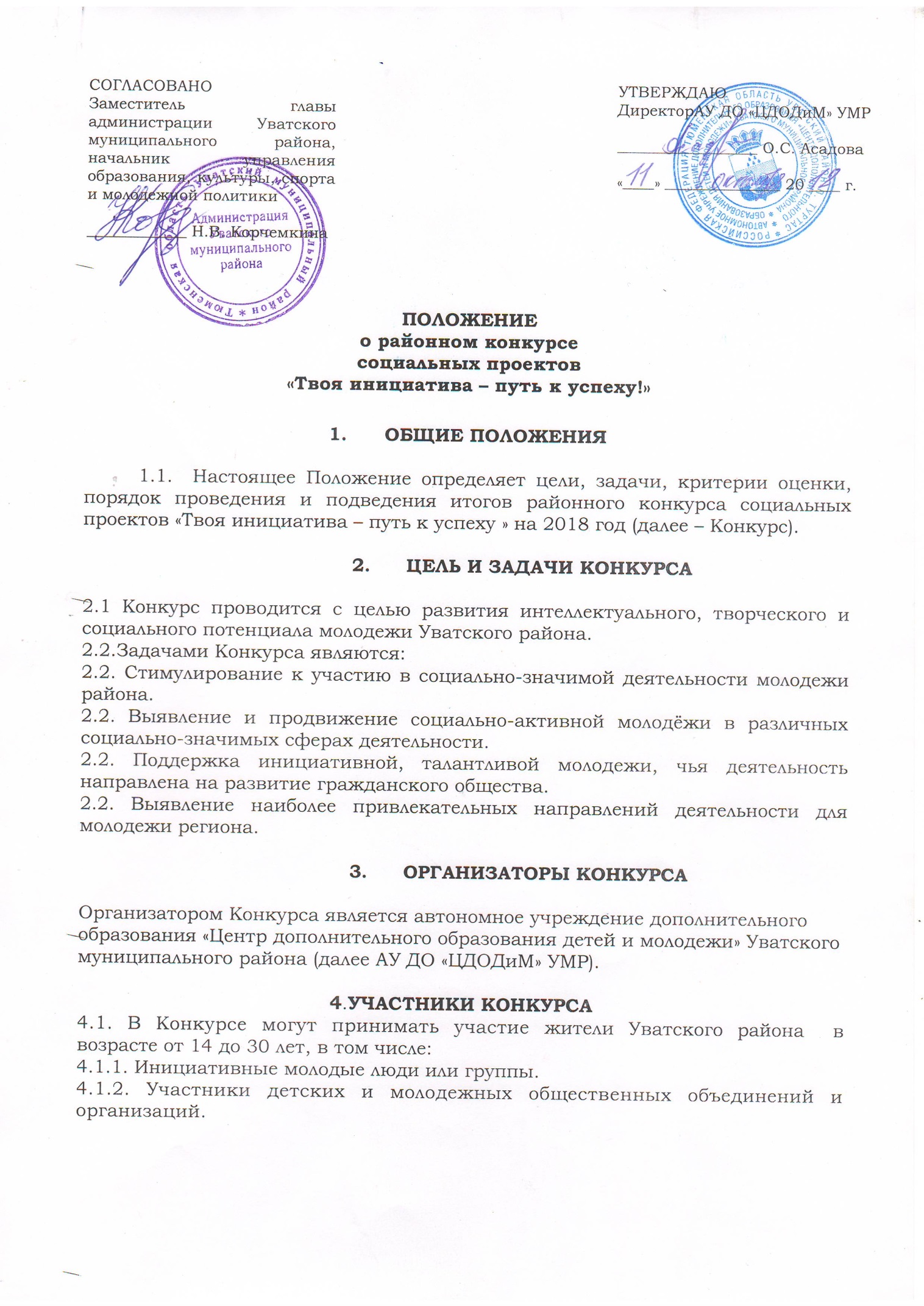 СОГЛАСОВАНОЗаместитель главы администрации Уватского муниципального района, начальник управления образования, культуры, спорта и молодежной политики_____________ Н.В. КорчемкинаУТВЕРЖДАЮДиректор  АУ ДО «ЦДОДиМ» УМР__________________ О.С. Асадова«____» _______________ 20 ____ г.Номинация КонкурсаНоминация КонкурсаНаименование проектаНаименование проектаРуководитель проектаРуководитель проектаРуководитель проектаРуководитель проектаФ.И.О. руководителя проектаРуководитель проектаРуководитель проектаРуководитель проектаРуководитель проектаАдрес проживания с индексомРуководитель проектаРуководитель проектаРуководитель проектаРуководитель проектаГородской (с кодом) и мобильный телефоныРуководитель проектаРуководитель проектаРуководитель проектаРуководитель проектаАдрес электронной почты (обязательно)Руководитель проектаРуководитель проектаРуководитель проектаРуководитель проектаАдрес персонального сайта (сайта проекта)Руководитель проектаРуководитель проектаРуководитель проектаРуководитель проектаАдреса социальных сетей (ЖЖ, Твиттер, Вконтакте и др.)География проектаГеография проектаперечислить все муниципальные образования Тюменской области, на которые распространяется проектперечислить все муниципальные образования Тюменской области, на которые распространяется проектСрок реализации проектаСрок реализации проектаСрок реализации проектаСрок реализации проектаПродолжительность проекта (в месяцах)Срок реализации проектаСрок реализации проектаСрок реализации проектаСрок реализации проектаНачало реализации проекта (день, месяц, год)Срок реализации проектаСрок реализации проектаСрок реализации проектаСрок реализации проектаОкончание реализации проекта (день, месяц, год)ФинансированиеФинансированиеФинансированиеФинансированиеЗапрашиваемая сумма (в рублях)ФинансированиеФинансированиеФинансированиеФинансированиеИмеющаяся сумма (в рублях)ФинансированиеФинансированиеФинансированиеФинансированиеПолная стоимость проекта (в рублях)1. Краткое содержание проекта(не более 0,3 страницы)1. Краткое содержание проекта(не более 0,3 страницы)2. Описание проблемы, решению/снижению остроты которой посвящен проект(не более 1 страницы)2. Описание проблемы, решению/снижению остроты которой посвящен проект(не более 1 страницы)3. Основные целевые группы, на которые направлен проект3. Основные целевые группы, на которые направлен проект4. Основные цели и задачи проекта4. Основные цели и задачи проекта5. Календарный план реализации проекта (этапы):(последовательное перечисление основных мероприятий проекта с приведением количественных показателей и периодов их осуществления)5. Календарный план реализации проекта (этапы):(последовательное перечисление основных мероприятий проекта с приведением количественных показателей и периодов их осуществления)5. Календарный план реализации проекта (этапы):(последовательное перечисление основных мероприятий проекта с приведением количественных показателей и периодов их осуществления)№МероприятиеСроки (дд. мм. гг)6. Медиа-карта проекта (укажите наименование медийных мероприятий в рамках проекта + количество участников, а также распишите схему продвижения проекта в социальных сетях, с учетом увеличения количества участников группы/подписчиков/оригинальных посетителей/ретвитов)6. Медиа-карта проекта (укажите наименование медийных мероприятий в рамках проекта + количество участников, а также распишите схему продвижения проекта в социальных сетях, с учетом увеличения количества участников группы/подписчиков/оригинальных посетителей/ретвитов)6. Медиа-карта проекта (укажите наименование медийных мероприятий в рамках проекта + количество участников, а также распишите схему продвижения проекта в социальных сетях, с учетом увеличения количества участников группы/подписчиков/оригинальных посетителей/ретвитов)6. Медиа-карта проекта (укажите наименование медийных мероприятий в рамках проекта + количество участников, а также распишите схему продвижения проекта в социальных сетях, с учетом увеличения количества участников группы/подписчиков/оригинальных посетителей/ретвитов)6. Медиа-карта проекта (укажите наименование медийных мероприятий в рамках проекта + количество участников, а также распишите схему продвижения проекта в социальных сетях, с учетом увеличения количества участников группы/подписчиков/оригинальных посетителей/ретвитов)6. Медиа-карта проекта (укажите наименование медийных мероприятий в рамках проекта + количество участников, а также распишите схему продвижения проекта в социальных сетях, с учетом увеличения количества участников группы/подписчиков/оригинальных посетителей/ретвитов)6. Медиа-карта проекта (укажите наименование медийных мероприятий в рамках проекта + количество участников, а также распишите схему продвижения проекта в социальных сетях, с учетом увеличения количества участников группы/подписчиков/оригинальных посетителей/ретвитов)Название мероприятияНазвание мероприятияНазвание мероприятияКоличественные показателиКоличественные показателиСМИСМИМетоды продвижения/привлечения внимания в соц. сетяхМетоды продвижения/привлечения внимания в соц. сетяхМетоды продвижения/привлечения внимания в соц. сетяхКоличественные показателиКоличественные показателиvk.comvk.comtwitter.comtwitter.comFacebook.comFacebook.comдругие социальные сетидругие социальные сети7. Рекламное сообщение о проекте(рассказ о проекте – обращение к потенциальным участникам или клиентам)7. Рекламное сообщение о проекте(рассказ о проекте – обращение к потенциальным участникам или клиентам)7. Рекламное сообщение о проекте(рассказ о проекте – обращение к потенциальным участникам или клиентам)7. Рекламное сообщение о проекте(рассказ о проекте – обращение к потенциальным участникам или клиентам)7. Рекламное сообщение о проекте(рассказ о проекте – обращение к потенциальным участникам или клиентам)7. Рекламное сообщение о проекте(рассказ о проекте – обращение к потенциальным участникам или клиентам)7. Рекламное сообщение о проекте(рассказ о проекте – обращение к потенциальным участникам или клиентам)8. Ожидаемые результаты(Описание позитивных изменений, которые произойдут в результате реализации проекта по его завершению и в долгосрочной перспективе)8. Ожидаемые результаты(Описание позитивных изменений, которые произойдут в результате реализации проекта по его завершению и в долгосрочной перспективе)8. Ожидаемые результаты(Описание позитивных изменений, которые произойдут в результате реализации проекта по его завершению и в долгосрочной перспективе)8. Ожидаемые результаты(Описание позитивных изменений, которые произойдут в результате реализации проекта по его завершению и в долгосрочной перспективе)8. Ожидаемые результаты(Описание позитивных изменений, которые произойдут в результате реализации проекта по его завершению и в долгосрочной перспективе)8. Ожидаемые результаты(Описание позитивных изменений, которые произойдут в результате реализации проекта по его завершению и в долгосрочной перспективе)8. Ожидаемые результаты(Описание позитивных изменений, которые произойдут в результате реализации проекта по его завершению и в долгосрочной перспективе)Количественные показатели(указать подробно количественные результаты)Количественные показатели(указать подробно количественные результаты)Количественные показатели(указать подробно количественные результаты)Качественные показатели(указать подробно качественные изменения)Качественные показатели(указать подробно качественные изменения)Качественные показатели(указать подробно качественные изменения)10. Информация об организациях, участвующих в финансировании проекта(укажите наименование организаций, участвующих в финансировании проекта с указанием их доли, а также информацию об организациях, в которых запрашивались средства на реализацию проекта)10. Информация об организациях, участвующих в финансировании проекта(укажите наименование организаций, участвующих в финансировании проекта с указанием их доли, а также информацию об организациях, в которых запрашивались средства на реализацию проекта)10. Информация об организациях, участвующих в финансировании проекта(укажите наименование организаций, участвующих в финансировании проекта с указанием их доли, а также информацию об организациях, в которых запрашивались средства на реализацию проекта)10. Информация об организациях, участвующих в финансировании проекта(укажите наименование организаций, участвующих в финансировании проекта с указанием их доли, а также информацию об организациях, в которых запрашивались средства на реализацию проекта)10. Информация об организациях, участвующих в финансировании проекта(укажите наименование организаций, участвующих в финансировании проекта с указанием их доли, а также информацию об организациях, в которых запрашивались средства на реализацию проекта)10. Информация об организациях, участвующих в финансировании проекта(укажите наименование организаций, участвующих в финансировании проекта с указанием их доли, а также информацию об организациях, в которых запрашивались средства на реализацию проекта)10. Информация об организациях, участвующих в финансировании проекта(укажите наименование организаций, участвующих в финансировании проекта с указанием их доли, а также информацию об организациях, в которых запрашивались средства на реализацию проекта)11. Дальнейшая реализации проекта(укажите источники финансирования проекта после окончания средств гранта – если планируется)11. Дальнейшая реализации проекта(укажите источники финансирования проекта после окончания средств гранта – если планируется)11. Дальнейшая реализации проекта(укажите источники финансирования проекта после окончания средств гранта – если планируется)11. Дальнейшая реализации проекта(укажите источники финансирования проекта после окончания средств гранта – если планируется)11. Дальнейшая реализации проекта(укажите источники финансирования проекта после окончания средств гранта – если планируется)11. Дальнейшая реализации проекта(укажите источники финансирования проекта после окончания средств гранта – если планируется)11. Дальнейшая реализации проекта(укажите источники финансирования проекта после окончания средств гранта – если планируется)12. Детализированная смета расходов(подробно указываются все расходы. Включаются только запрашиваемые средства гранта)12. Детализированная смета расходов(подробно указываются все расходы. Включаются только запрашиваемые средства гранта)12. Детализированная смета расходов(подробно указываются все расходы. Включаются только запрашиваемые средства гранта)12. Детализированная смета расходов(подробно указываются все расходы. Включаются только запрашиваемые средства гранта)12. Детализированная смета расходов(подробно указываются все расходы. Включаются только запрашиваемые средства гранта)12. Детализированная смета расходов(подробно указываются все расходы. Включаются только запрашиваемые средства гранта)12. Детализированная смета расходов(подробно указываются все расходы. Включаются только запрашиваемые средства гранта)№Статья расходовСтатья расходовСтатья расходовСтоимость (ед.), руб.Кол-во единицВсего,руб.1.2.3.Заполняется родителем (законным представителем) несовершеннолетнегоВ АУ ДО «ЦДОДиМ» УМР________________________________________________Ф.И.О. родителя (законного представителя) субъекта персональных данных)________________________________________________Адрес, где зарегистрирован родитель (законный представитель) субъекта персональных данных________________________________________________номер основного документа, удостоверяющего личность родителя (законного представителя) субъекта персональных данных________________________________________________дата выдачи указанного документа и наименование органа выдавшего документ№ Персональные данныеСогласие 1Фамилия да2Имя да3Отчество да4Год, месяц, дата и место рожденияда5Паспортные данные да6Адрес места жительства и регистрациида7Контактные телефоны, e-mail да8Образование да9Сведения о местах обученияда10Сведения о местах работы да11Достижения да12Поощрения да13Другие сведения, необходимые для осуществления сопровожденияда№УчастникНазваниепроектаКритерии оценкиКритерии оценкиКритерии оценкиКритерии оценкиКритерии оценкиКритерии оценкиКритерии оценкиКритерии оценкиКритерии оценкиКритерии оценкиОбщий баллЗамечания№УчастникНазваниепроекта(Максимум 10 баллов)(Максимум 10 баллов)(Максимум 10 баллов)(Максимум 10 баллов)(Максимум 10 баллов)(Максимум 10 баллов)(Максимум 10 баллов)(Максимум 10 баллов)(Максимум 10 баллов)(Максимум 1  балл)Общий баллЗамечанияАктуальностьКреативностьЭффективностьПрофессионализм командыАдресностьПрактическое применениеМасштабностьПубличностьНаличие оформленной от руки визуализации, отражающей основную суть проекта№ п/пУчастникНазвание проектаКритерии оценки(максимум 10 баллов)Критерии оценки(максимум 10 баллов)Критерии оценки(максимум 10 баллов)Критерии оценки(максимум 10 баллов)Критерии оценки(максимум 10 баллов)Общий баллЗамечания№ п/пУчастникНазвание проектаСтепень самостоятельности участников в разработке проекта Актуальность проблемы, на решение которой направлен проектОригинальность идеи и плана реализации проектаРешение проблемы финансирования проекта, в том числе привлечение дополнительных средствОжидаемый результат№ п/пУчастникНазвание проектаКритерии оценки(максимум 10 баллов)Критерии оценки(максимум 10 баллов)Критерии оценки(максимум 10 баллов)Критерии оценки(максимум 10 баллов)Критерии оценки(максимум 10 баллов)Критерии оценки(максимум 10 баллов)Общий баллЗамечания№ п/пУчастникНазвание проектаПРОЕКТНАЯ СФЕРАТЕХНОЛОГИЧНОСТЬУПРАВЛЕНИЕ ПРОЕКТАМИКРЕАТИВНОСТЬ И ОПТИМИЗАЦИЯМЕДИА, Публичность проектаРЕЗУЛЬТАТ12№ п/пУчастникНазвание проектаКритерии оценки(максимум 10 баллов)Критерии оценки(максимум 10 баллов)Критерии оценки(максимум 10 баллов)Критерии оценки(максимум 10 баллов)Критерии оценки(максимум 10 баллов)Общий баллЗамечания№ п/пУчастникНазвание проектаПонимание и раскрытие важности проблемыПриведение аргументовУказание причины интереса автора проекта к данной проблемеПредложения о способах решения проблемыОбъяснение прогнозируемой эффективности предлагаемых способов№ п/пУчастникНазвание проектаКритерии оценки(максимум 10 баллов)Критерии оценки(максимум 10 баллов)Критерии оценки(максимум 10 баллов)Критерии оценки(максимум 10 баллов)Критерии оценки(максимум 10 баллов)Общий баллЗамечания№ п/пУчастникНазвание проектаИспользование технологий построения организационной структурыРеализация образовательных программ, направленных на постоянное повышение компетенций исполнителей проекта.Достижение цели через трансляцию образовательных технологий представителям целевых аудиторийТиражирование успешного опыта  проектной команды во внешние аудитории (открытые лекции, конференции, форумы)Возможность реализации проекта в любом другом регионе, но и наличие универсальных технологий, которые успешно могут применяться независимо от изменений среды№ п/пУчастникНазвание проектаКритерии оценки(максимум 10 баллов)Критерии оценки(максимум 10 баллов)Критерии оценки(максимум 10 баллов)Критерии оценки(максимум 10 баллов)Критерии оценки(максимум 10 баллов)Общий баллЗамечания№ п/пУчастникНазвание проектаПравильность постановки проблемыПравильность постановки целейПравильность постановки ожидаемых результатовСтепень реализации проектаПроцесс развития проекта№ п/пУчастникНазвание проектаКритерии оценки(максимум 10 баллов)Критерии оценки(максимум 10 баллов)Критерии оценки(максимум 10 баллов)Критерии оценки(максимум 10 баллов)Критерии оценки(максимум 10 баллов)Общий баллЗамечания№ п/пУчастникНазвание проектаНовизна проектаНаличие альтернативных способов реализации проектаГибкость в процессе решения проблемыОценка внешних факторов риска, на реализацию проектаПрименение инновационных форм презентации проекта№ п/пУчастникНазвание проектаКритерии оценки(максимум 10 баллов)Критерии оценки(максимум 10 баллов)Критерии оценки(максимум 10 баллов)Критерии оценки(максимум 10 баллов)Критерии оценки(максимум 10 баллов)Общий баллЗамечания№ п/пУчастникНазвание проектаПоддержка проекта публичными личностямиНаличие функциональной медиа-платформы (бесплатная страница\группа в соц. сетях, аккаунте в микроблоге)Узнаваемость – бренд проектаМеханизмы «раскрутки» проекта и информационных поводов в сети ИнтернетПроцесс развития проекта№ п/пУчастникНазвание проектаКритерии оценки(максимум 10 баллов)Критерии оценки(максимум 10 баллов)Критерии оценки(максимум 10 баллов)Критерии оценки(максимум 10 баллов)Критерии оценки(максимум 10 баллов)Общий баллЗамечания№ п/пУчастникНазвание проектаДостижение количественных показателейДостижение качественных показателейЭффективность результатов  в соответствии с затраченными ресурсами на развитие проектовОптимальность финансирования (соотношение собственного вклада заявителей проекта, средств, привлеченных от иных организаций и запрашиваемых средств)Финансирование проекта после прекращения средств гранта